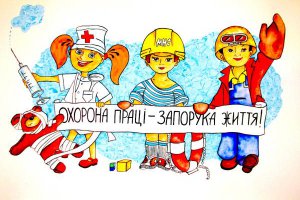 Гасло Всесвітнього Дня охорони праці у 2023 році – «Безпечне та здорове робоче середовище — основний принцип та право на роботі» (A Safe and healthy working environment as a fundamental principle and right at work).